CV of Markku ViitasaloFields of Expertise: Pelagic and benthic ecology; Marine biodiversity; Eutrophication; Climate change;
Long-term analyses; Conservation; Marine Spatial PlanningFull name and date of writing CVViitasalo, Markku TapioGender: maleDate of writing CV: 1.6.2017Date and place of birth, nationality, current residenceDate and place of birth:	28 May, 1964, HelsinkiNationality:		FinnishCurrent residence:		Helsinki, FinlandContact: 		email: markku.viitasalo@ymparisto.fi; mobile phone: +358 295251742Education and degrees awarded PhD,	University of Helsinki, Finland, Hydrobiology, 19.12.1994Original certificate available from the author Licentiate, University of Helsinki, Finland, Hydrobiology, 19.12.1991MSc, 	University of Helsinki, Finland, Hydrobiology, 21.6.1990Docent, University of Helsinki, Hydrobiology, 26.3.1998 Other education and training, qualifications and skillsTraining courses most important in terms of the applicationGeographical Information Systems. ArcGIS 10 – basic course.SYKE & ESRI Finland. 1.-3.9.2014. Leadership and Science Communication. COMPASS Science Communication Workshop. Lund University, Havsmiljöinstitutet & COMPASS. 3.-7.10.2011 .Media presentation (Vakuuta mediassa – nauti esiintymisestä; Make an effect in media – enjoy presenting). SYKE. 10.6.2009.Leadership (Huomisen johtaja ja asiantuntija IV; Tomorrow’s leader and expert). Ministry of Transport and Communication & University of  Tampere. 18.1.-7.6.2006.Linguistic skillsFinnish: Mother tongue.English: 11 years in school; daily English interaction via email or phone; 1.5 years in an English speaking science community, Danish Institute of Fisheries Research 1996-1997.Swedish: 10 yrs in school; certificate of proficiency required from public officers; frequent verbal and literal interaction in Swedish; daily reading of a Swedish newspaper and/or Swedish literature.Danish: 1.5 years living in Copenhagen, Denmark in 1996-1997; two Danish language courses.French: 6 years in School; one university language course; a certificate of language proficiency.Europass Language PassportCurrent positionResearch professor. Finnish Environment Institute, Helsinki, Finland, 14.3.2011–31.12.2017 (background position: permanent)Previous work experience Professor. Finnish Environment Institute. Head of Research - Marine Ecology and Biodiversity (2009); Head of Unit - Marine Spatial Planning (2010–2011). 1.7.2009–13.3.2011Head of Research - Marine Ecology and Biodiversity. Finnish Environment Institute. 1.1.–30.6.2009Professor, Head of Department - Biological Oceanography (2001-2007); Baltic Sea Processes (2008). Finnish Institute of Marine Research. 1.8.2001–31.12.2008Professor in Marine Biology. Univ. Helsinki, Dept. Ecology and Systematics. 3.1.2000–31.7.2001Head Stipendiate. Walter and Andrée de Nottbeck Foundation, Finland. 1.8.–31.12.1999Junior scientist (Post doc). Academy of Finland. 1.8.1996–31.7.1999Videnskabelig assistent (Post doc). Danish Institute for Fisheries Research. 1.5.–30.6.1995; 1.7.–31.8.1995; 1.9.1995–31.12.1996Scientist. Finnish Institute of Marine Research. 1.8.1994–31.3.1995Research assistant (postgraduate). Academy of Finland. 1.8.1991–31.7.1994Scientist. Finnish Institute of Marine Research. 1.1.1991–31.7.1991Assistant scientist. Finnish Institute of Marine Research. 1.12.1989–31.12.1990Research assistant. City of Helsinki. 1.–30.9.1988; 2.–27.5.1989; 12.6.–22.7.1989; 4.9.–20.10.1989Intern / Research assistant. Finnish Institute of Marine Research. 1.7.–30.9.1987; 14.3.–15.6.1988Longer-term visits abroad: Post doctoral researcher. Danish Institute for Fisheries Research. 1995–1996 (1.5 years); mostly with funding from Academy of Finland; 3 months from DIFR.Research funding as well as leadership and supervision Major research fundingZAN-SDI – National Spatial Data Infrastructure for Integrated Coastal and Marine Spatial Planning in Zanzibar. Own role: Leader of the Result 2: Increased capacity for ecosystem-based planning and management of coastal zones, maritime activities and the marine environment. Funding Ministry of Foreign Affairs of Finland. SYKE Funding 2016-2018: 668.670 €.SMARTSEA - Gulf of Bothnia as Resource for Sustainable Growth. Own role: Vice Director of the Consortium, Principal Investigator in SYKE. Funding: Academy of Finland; SYKE Funding 506.000 €. Total consortium funding for 2015-2017: 3.660.000 €. VELMU – the Finnish Inventory Programme for Underwater Marine Environment. Own role: Coordinator of the Programme. Funding: Ministry of Environment, 2011-2015. Funding for SYKE: ca. 2.023.000 €. Total consortium funding ca. 7.000.000 €.Consortium MARISPLAN: Marine Spatial Planning in a Changing Climate. Own role: Coordinator of the Consortium. Funding: Academy of Finland Finnish Climate Change Programme FICCA, 2011-2014. Personal funding (Grant no. 140833) 474.000 €. Total consortium funding 1.520.000 €.Consortium CYBER: Cyanobacteria research in the Baltic Sea: from Genetics to Open Sea Ecosystem Response. Own role: Coordinator of the Consortium. Funding: Academy of Finland, 2003-2006. Personal funding (Grant no. 202437): Trophic interactions in the Baltic Sea: how are zooplankton communities and commercially important fish stocks regulated. 334.720 €. Total Consortium funding 607.220 €.Personal grantsEcosystem consequences of cyanobacteria in the Baltic Sea. Maj and Tor Nessling Foundation, 2002-2005. (Grants no. 2002183, 2003200, 2004186, 2005221) Funding 94.100 €.Effects of environmental factors on the feeding success of planktivorous fish larvae in the Baltic Sea. Academy of Finland, 2001-2003. Funding 1.467.100 FIM (246.749 €).The effects of cyanobacteria and other harmful algae on the structure and dynamics of the Baltic pelagic ecosystem. Maj and Tor Nessling Foundation. (Grants no. 98138, 99214, 2000020) 1998-2000. Funding 521.638 FIM (59.141 €).Foraging and predator avoidance behaviour of zooplankton: Implications of small-scale turbulence. Academy of Finland, 1996-1999. Funding 250.700 FIM (42.164 €).Leadership in research work 4 Professor / Head of Dept / Head of research positions in universities/institutes in 2000-2011.VELMU Finnish Inventory Programme for Underwater Marine Environment. A nation-wide biodiversity inventory programme with 11 organisations and a plan of 17.000 observation points. 2011- 2015.BALTEX Assessment for the Climate Change for the Baltic Sea Basin. Chapter Marine Ecosystem – Coordinator and Lead Author of a 10-person international author group. 2011-2015.MARISPLAN consortium: leader of the consortium of Finnish Climate Change Programme FICCA. 5 institutes/universities. 2011-2014. CYBER Consortium. 3 institutes/universities. Three cruises with 2 research vessels simultaneously. 2003-2006.EZECO - the Research Group for Experimental Zooplankton Ecology. Founder and leader of the research group. 17 scientist and several MSc students. Funding Academy of Finland, Walter and Andrée de Nottbeck Foundation, Maj and Tor Nessling Foundation. Scientific production in 1994-2007: 9 Ph.D theses and 81 peer-review publications. http://haavi.fimr.fi/ezeco/Cruise leader on 7 cruises on the two largest Finnish marine research vessels Aranda (59 m) and Muikku (28 m):R/V Aranda: COMBINE3: 5.-7.8.2003; TROFIA: 12.-15.8.2003; 20.-30.7.2004; 19.-29.7.2005R/V Muikku: VELMU 2013: 20.-31.5.2013Supervision of post-doc researchersSeveral close collaborations with post docs in projects but no formal post doc supervisions.Experience as officially appointed supervisor to undergraduate and doctoral students; Supervison of thesesDoctoral studentsKoski, Marja. Finished 1999: Feeding and production of common planktonic copepods: the effect of food and temperature. University of Helsinki. Primary supervisor.Viherluoto, Maiju. Finished 2001: Food selection and feeding behaviour of Baltic Sea mysid shrimps. University of Helsinki. Primary supervisor.Engström-Öst, Jonna. Finished 2002: Effects of cyanobacteria on plankton and planktivores. University of Helsinki. Primary supervisor.Karjalainen, Miina. Finished 2005: Fate and effects of Nodularia spumigena and its toxin, nodularin, in Baltic Sea planktonic food webs. University of Helsinki. Primary supervisor.Lindén, Eveliina. Finished 2006: Antipredator behaviour of Baltic planktivores. University of Helsinki. Secondary supervisor.Viitasalo, Satu. Finished  2007: Benthic-pelagic coupling in the northern Baltic Sea: importance of bioturbation and benthic predation. University of Helsinki. Primary supervisor.Suikkanen, Sanna. Finished 2008: Allelopathic effects of filamentous cyanobacteria on phytoplankton in the Baltic Sea. University of Helsinki. Secondary supervisor.Holopainen (born Ljungberg), Reetta. Impact of climate change on marine ecosystem and marine spatial planning in the Baltic Sea. University of Helsinki. 2011 – ongoing. Primary supervisor.M.Sc. students: 9 completed, 1 ongoing.Merits in teaching and pedagogical competencePedagogical training and competenceIn 3.1.2000 – 31.7.2001: professor in marine biology: responsible for planning the curriculum; setting up special courses. Lecture series: (1) Ecology of the Baltic Sea; undergraduate level; 1 weekly, 2000, 2001. (2) Predation in the aquatic ecosystem; undergraduate and graduate level; 1 term.Other courses (ca 1 wk each): (1) Food webs in the Baltic Sea – field course; (2, 3) Brackish water ecology – field course 2000, 2014; (4, 5) Hydrobiology seminar, 2000, 2001; (6) Advanced studies seminar 2000; (7) Licentiate seminar 2000.Awards, prizes and honoursEnvironment Award of the Finnish Diving association 2016 awarded to the VELMU Programme, the coordinator of which Viitasalo is.Nomination to the Tieto-Finlandia Prize 2010 - Annual competition for the best popular science book in Finland: Bäck et al. (eds.) 2010: Itämeren Tulevaisuus (Future of the Baltic Sea). Gaudeamus, Helsinki.Teacher of the Year 2000 of the Department of Ecology and Systematics, University of Helsinki. A title appointed by the biology student organisation “Symbioosi”. The election was based on biology students voting for the best teacher in the study year 2000. Other academic merits Academic evaluationsPhD opponent work: 3 in Universities of Umeå (2001), Stockholm (2009), Uppsala (2010).Pre-examinations: 4 in Universities of Umeå (2011, 2012) Kalmar (2013) and Åbo Akademi (2014).Evaluations of docenthips: 5 in University of Helsinki.As a professor in Marine Biology (2000-2001): evaluations of 7 PhD theses and 23 MSc theses.International peer evaluation committeesEvaluation of the Estonian aquatic research. 2000: evaluations of the aquatic research in Estonian Marine Institute, Tallinn, and Estonian Agricultural University, Tartu.The Norwegian Science Academy. 2000, 2001 and 2006.Umeå Marine Science Center. 2005.Estonian Science Academy. 2001.Natural Environment Research Council of the United Kingdom. 1999.Membership in international expert groups International Drafting Group for the Strategic research Agenda for BONUS. 2012.ICES SSGSC (Science Committee Study Group for Scientific Cooperation). 2009-2010.HELCOM HABITAT: Nature Conservation and Biodiversity Group of HELCOM. 2009.SCOR Working Group on Global Comparisons of .Zooplankton Time Series. 2004.ICES-IOC-SCOR Working Group on GEOHAB Implementation in the Baltic; Chair. 2002-2007.HELCOM: 2nd Periodic Assessment of the State of the Baltic Sea (GESPA), 1989-1990.Referee for 16 scientific journals, incl. Limnology & Oceanography, Marine Ecology Progress Series, Oikos.Invited lectures in various seminars and meetings, and in universities and institutes: Universities of Helsinki, Turku, Abo Akademi, Umeå, Gdansk; Technical University of Denmark. Scientific and societal impact of research56 peer reviewed publications. No. of citations for 10 most cited papers vary from 71 to 172.Google Scholar Citations: 2742. H-index 33.Numerous first- and co-authored presentations in ca. 50 international scientific conferences. Numerous reports, columns, newspaper articles, etc., intended for larger public.Frequent presentations for national public officers on the usability of results in, e.g., spatial planning.Frequent (2-5 times a year) appearances in TV, radio, newspapers etc. on marine research issues. Positions of trust in society and other societal merits UNEP Convention for Biological Diversity: CBD SBSTTA – Subsidiary Body on Scientific, Technical and Technological Advice. Finnish marine science expert. From 2010.International Council for the Exploration of the Seas (ICES) Science Committee. Finland’s national representative. 2009-2010.Nordic Council of Ministers: Aquatic Ecosystem Group / Sea and Atmosphere Group. Finland’s national representative. 2008-2009.Memberships in institute boards: Tvärminne Zoological Station (1999-2001); University of Helsinki, Deptartment of Ecology and Systematics (20000-2001); Finnish Institute of Marine Research (2001-2008); Finnish Environment Institute, Marine Research Centre (2009-2012); Finnish Game and Fisheries Research Institute, Baltic Sea Research Programme (2012-2013).Military service: Lieutenant, junior grade. Finnish navy, 12.9.1985 - 7.8.1986. Other meritsDiving Certificate CMAS P1; International Certificate for Operators of Pleasure Craft; ABC driving license.Markku ViitasaloList of publications 1.6.2017Peer-reviewed scientific articlesViitasalo, M., Vuorinen, I., Ranta, E. (1990). Changes in crustacean mesozooplankton and some environmental parameters in the Archipelago Sea (Northern Baltic) in 1976-1984. Ophelia 31(3): 207-217.Viitasalo, M. (1992). Mesozooplankton of the Gulf of Finland and northern Baltic proper - A review of monitoring data. Ophelia 35(2): 147-168.Viitasalo, M. (1992). Calanoid resting eggs in the Baltic Sea: implications for the population dynamics of Acartia bifilosa (Copepoda). Marine Biology 114(3): 397-405.Schulz, S., Ærtebjerg, G., Behrends, G., Breuel, G., Ciszewski, P., Horstmann, U., Kononen, K., Kostrichkina, E., Leppänen, J.-M., Møhlenberg, F., Sandström, O., Viitasalo, M., Willén, T. (1992). The present state of the Baltic Sea pelagic ecosystem - an assessment. In: Colombo, G. et al. (eds.) Marine eutrophication and population dynamics. Proc. 25th European Marine Biology Symposium. Olsen & Olsen, Fredensborg, Denmark. pp. 35-44.Viitasalo, M. (1993). Mesozooplankton of the eastern Gulf of Finland in the summers of 1990-1992: community analysis and comparison with data from years 1905-1907. Memoranda Societatis Pro Fauna Flora Fennica 69: 97-106.Viitasalo, M., Katajisto, T. (1994). Mesozooplankton resting eggs in the Baltic Sea: identification and vertical distribution in laminated and mixed sediments. Marine Biology 120(3): 455-466.Viitasalo, M., Katajisto, T., Vuorinen, I. (1994). Seasonal dynamics of Acartia bifilosa and Eurytemora affinis (Copepoda: Calanoida) in relation to abiotic factors in the northern Baltic Sea. Hydrobiologia 292/293: 415-422.Viitasalo, M., Koski, M., Pellikka, K., Johansson, S. (1995). Seasonal and long-term variations in the body size of planktonic copepods in the northern Baltic Sea. Marine Biology 123(3): 241-250.Viitasalo, M., Vuorinen, I., Saesmaa, S. (1995). Mesozooplankton dynamics in the northern Baltic Sea: implications of variations in hydrography and climate. Journal of Plankton Research 17(10): 1857-1878.Kiørboe, T., Saiz, E., Viitasalo, M. (1996). Prey switching behaviour in the planktonic copepod Acartia tonsa. Marine Ecology Progress Series 143: 65-75.Behrends, G., Korshenko, A., Viitasalo, M. (1997). Morphological aberrations in females of the genus Acartia (Copepoda, Calanoida) in the Baltic Sea. Crustaceana 70: 594-607.Flinkman, J., Aro, E., Vuorinen, I., Viitasalo, M. (1998). Changes in northern Baltic zooplankton and herring nutrition from 1980s to 1990s: top-down and bottom-up processes at work. Marine Ecology Progress Series 165: 127-136.Viitasalo, M., Kiørboe, T., Flinkman, J., Pedersen, L.W., Visser, A.W. (1998). Predation vulnerability of planktonic copepods: consequences of predator foraging strategies and prey sensory abilities. Marine Ecology Progress Series 175: 129-142.Katajisto, T., Viitasalo, M., Koski, M. (1998). Seasonal occurrence and hatching of calanoid eggs in sediments of the northern Baltic Sea. Marine Ecology Progress Series 163: 133-143.Viitasalo, M., Rautio, M. (1998). Zooplanktivory by Praunus flexuosus (Crustacea: Mysidacea): functional responses and prey selection in relation to prey escape responses. Marine Ecology Progress Series 174: 77-87.Vuorinen, I., Hänninen, J., Viitasalo, M., Helminen, U., Kuosa, H. (1998). Proportion of copepod biomass declines together with decreasing salinities in the Baltic Sea. ICES Journal of Marine Science 55(4): 767-774.Viitasalo, M., Rosenberg, M., Heiskanen, A.-S., Koski, M. (1999). Sedimentation of copepod fecal material in the coastal northern Baltic Sea: Where did all the pellets go? Limnology and Oceanography 44: 1388-1399.Koski, M., Engström, J., Viitasalo, M. (1999). Reproduction and survival of the calanoid copepod Eurytemora affinis fed with toxic and non-toxic cyanobacteria. Marine Ecology Progress Series 186: 187-197.Koski, M., Viitasalo, M., Kuosa, H. (1999). Seasonal development of mesozooplankton biomass and production on the SW coast of Finland. Ophelia 50: 69-91.Koski, M., Rosenberg, M., Viitasalo, M., Tanskanen, S., Sjölund, U. (1999). Is Prymnesium patelliferum toxic for copepods? - Grazing, egg production, and egestion of the calanoid copepod Eurytemora affinis in mixtures of “good” and “bad” food. ICES Journal of Marine Science 56 (Suppl.): 131-139.Viherluoto, M., Kuosa, H., Flinkman, J., Viitasalo, M. (2000). Food utilisation of pelagic mysids, Mysis mixta and M. relicta, during their growing season in the northern Baltic Sea. Marine Biology 136: 553-559.Engström, J., Koski, M., Viitasalo, M., Reinikainen, M., Repka, S., Sivonen, K. (2000). Feeding interactions of the copepods Eurytemora affinis and Acartia bifilosa with the cyanobacteria Nodularia sp. Journal of Plankton Research 22(7): 1403-1409.Viitasalo, M., Flinkman, J., Viherluoto, M. (2001). Zooplanktivory in the Baltic Sea: a comparison of prey selectivity by Clupea harengus and Mysis mixta, with reference to prey escape reactions. Marine Ecology Progress Series 216: 191-200.Engström, J., Viherluoto, M., Viitasalo, M. (2001). Effects of toxic and non-toxic cyanobacteria on grazing, zooplanktivory and survival of the mysid shrimp Mysis mixta. Journal of Experimental Marine Biology and Ecology 257: 269-280.Viherluoto, M., Viitasalo, M. (2001). Temporal variability in functional responses and prey selectivity of the pelagic mysid, Mysis mixta, in natural prey assemblages. Marine Biology 138: 575-583.Viherluoto, M. & Viitasalo, M. (2001). Effect of light on the feeding rates of pelagic and littoral mysid shrimps: a trade-off between feeding success and predation avoidance. Journal of Experimental Marine Biology and Ecology 261(2): 237-244.Engström, J., Koski, M., Schmidt, K., Viitasalo, M., Jónasdóttir, S.H., Kokkonen, M., Repka, S., Sivonen, K. (2002). Effects of toxic cyanobacteria on a plankton assemblage: community development during decay of Nodularia spumigena. Marine Ecology Progress Series 232: 1-14.Lehtiniemi, M., Engström-Öst, J., Karjalainen, M., Kozlowsky-Suzuki, B., Viitasalo, M. (2002). Fate of cyanobacterial toxins in the pelagic food web: transfer to copepods or to faecal pellets? Marine Ecology Progress Series 241: 13-21.Koski, M., Schmidt, K., Engström-Öst, J., Viitasalo, M., Jónasdóttir, S.H., Repka, S., Sivonen, K. (2002). Calanoid copepods feed and produce eggs in the presence of toxic cyanobacteria Nodularia spumigena. Limnology and Oceanography 47: 878-885.Pertola, S., Koski, M., Viitasalo, M. (2002). Stoichiometry of mesozooplankton in N- and P-limited areas of the Baltic Sea. Marine Biology 140(2): 425-434.Lehtiniemi, M., Viitasalo, M., Kuosa, H. (2002). Diet composition influences the growth of the pelagic mysid shrimp, Mysis mixta (Mysidacea). Boreal Environment Research 7: 121-128.Engström-Öst, J., Lehtiniemi, M., Green, S., Kozlowsky-Suzuki, B., Viitasalo, M. (2002). Does cyanobacterial toxin accumulate in mysid shrimps and fish via copepods? Journal of Experimental Marine Biology and Ecology 276: 95-107.Rönkkönen, S., Ojaveer, E., Raid, T., Viitasalo, M. (2003). Long-term changes in the Baltic herring growth. Canadian Journal of Fisheries and Aquatic Sciences 61: 219-229.Hakala, T., Viitasalo, M., Rita, H., Aro, E., Flinkman, J., Vuorinen, I. (2003). Temporal and spatial variability in the growth rates of Baltic herring (Clupea harengus membras L.) larvae during summer. Marine Biology 142: 25-33.Laine, A.O., Luodekari, K., Poikonen, M., Viitasalo, M. (2003). A comparison between 1928 and 2000 indicates major changes in macrozoobenthos species composition and abundance on the SW coast of Finland (Baltic Sea). Proceedings of the Estonian Academy of Sciences Biology Ecology 52: 3-16.Lindén, E., Lehtiniemi, M., Viitasalo, M. (2003). Predator avoidance behaviour of Baltic littoral mysids Neomysis integer and Praunus flexuosus. Marine Biology 143: 845-850.Simm, M., Kukk, H., Viitasalo, M. (2003). Dynamics of Marenzelleria viridis (Polychaeta: Spionidae) pelagic larvae in Pärnu Bay, NE Gulf of Riga, in 1991-99. Proceedings of the Estonian Academy of Sciences. Biology, Ecology 52(4): 394-406.Viitasalo, S., Viitasalo, M. (2004). Predation by mysid shrimps (Mysis mixta and M. relicta) on benthic eggs of Bosmina longispina maritima (Cladocera) in the northern Baltic Sea. Marine Ecology Progress Series 281: 155-163.Lehtiniemi, M., Engström-Öst, J., Viitasalo, M. (2005). Turbidity decreases anti-predator behaviour in pike larvae (Esox lucius). Environmental Biology of Fishes 37: 1-8.Karjalainen, M., Reinikainen, M., Spoof, L., Meriluoto, J.A.O., Sivonen, K., Viitasalo, M. (2005). Trophic transfer of cyanobacterial toxins from zooplankton to planktivores: consequences to pike larvae and mysids. Environmental Toxicology 20: 354-362.Engström-Öst, J., Lehtiniemi, M., Jónasdóttir, S.H., Viitasalo, M. (2005). Growth of pike larvae under different conditions of food quality and salinity. Ecology of Freshwater Fish 14: 385-393.Korpinen, S., Karjalainen, M., Viitasalo, M. (2006). Effects of cyanobacteria on survival and reproduction of the littoral crustacean Gammarus zaddachi (Amphipoda). Hydrobiologia 559: 285-295.Engström-Öst, J., Karjalainen, M., Viitasalo, M. (2006). Feeding and refuge use by small fish in the presence of cyanobacteria blooms. Environmental Biology of Fishes 76: 109-117.Karjalainen, M., Kozlowsky-Suzuki, B., Lehtiniemi, M., Engström-Öst, J., Kankaanpää, H., Viitasalo, M. (2006). Nodularin accumulation during cyanobacterial blooms and experimental depuration in zooplankton. Marine Biology 148: 683-691.Suikkanen, S., Engström-Öst, J., Jokela, J., Sivonen, K., Viitasalo, M. (2006). Allelopathy of Baltic Sea cyanobacteria: no evidence for the role of nodularin. Journal of Plankton Research 28: 543-550.Lehtiniemi, M., Hakala, T., Saesmaa, S., Viitasalo, M. (2006). Prey selection by the larvae of three species of littoral fishes on natural zooplankton assemblages. Aquatic Ecology 41: 85-94.Vahtera, E., Conley, D.J., Gustafsson, B.G., Kuosa, H., Pitkänen, H., Savchuk, O.P., Tamminen, T., Viitasalo, M., Voss, M., Wasmund, N., Wulff, F. (2007). Internal Ecosystem Feedbacks Enhance Nitrogen-fixing Cyanobacteria Blooms and Complicate Management in the Baltic Sea. Ambio 36: 186-194.Viitasalo, S., Katajisto, T., Viitasalo, M. (2007). Bioturbation changes the patterns of benthic emergence in zooplankton. Limnology and Oceanography 52: 2325-2339.Karjalainen, M., Engström-Öst, J., Korpinen, S., Peltonen, H., Pääkkönen, J.-P., Rönkkönen, S., Suikkanen, S., Viitasalo, M. (2007). Ecosystem consequences of cyanobacteria in the northern Baltic Sea. Ambio 36: 195-202.Peltonen, H., Luoto, M., Pääkkönen, J.-P., Karjalainen, M., Tuomaala, A., Pönni, J., Viitasalo, M. (2007). Pelagic fish abundance in relation to regional environmental variations in the Gulf of Finland, northern Baltic Sea. ICES Journal of Marine Science 64: 487-495.Pääkkönen, J.-P., Rönkkönen, S., Karjalainen, M., Viitasalo, M. (2008). Physiological effects in juvenile three-spined sticklebacks feeding on toxic cyanobacterium Nodularia spumigena exposed zooplankton. Journal of Fish  Biology 72(3): 485-499.Karjalainen, M., Pääkkönen, J.-P., Peltonen, H., Sipiä, V., Valtonen, T., Viitasalo, M. (2008). Nodularin concentrations in Baltic Sea zooplankton and fish during a cyanobacterial bloom. Marine Biology 155: 483-491.Viitasalo, M. (2010). Ilmastonmuutoksen monimutkaiset vaikutukset Itämeressä (The complex effects of climate change in the Baltic Sea). In: Bäck, S. et al. (eds.) (2010). Itämeren tulevaisuus (Future of the Baltic Sea). Gaudeamus, Helsinki. Pp. 116-131. A textbook in Finnish.Viitasalo, M. (2012). Impact of climate change on biology of the Baltic Sea. In: Haapala, I. (ed.). From the Earth’s core to the outer space. Springer. pp. 171.-184.Viitasalo, M., Blenckner, T., Gårdmark, A., Kautsky, L., Kaartokallio, H., Kuosa, H., Lindegren, M., Norkko, A., Olli, K., Wikner, J. (2015). Environmental impacts - Marine Ecosystems. In: The BACC II Author team: Second Assessment of Climate Change for the Baltic Sea Basin. Springer, Berlin Heidelberg.  Pp. 363-380.Huttunen, I., Lehtonen, H., Huttunen, M., Piirainen, V., Korppoo, M., Veijalainen, N., Viitasalo, M., Vehviläinen, B. (2015). Effects of climate change and agricultural adaptation on nutrient loading from Finnish catchments to the Baltic Sea. Science of the Total Environment 529: 168-181.Turja, R., Lehtonen, K.K., Meierjohann, A., Brozinski, J.M., Vahtera, E., Soirinsuo, A., Sokolov, A., Snoeijs, P., Budzinski, H., Peluhet, L., Pääkkönen, J.-P., Viitasalo, M., Kronberg, L. (2015). The mussel caging approach in assessing biological effects of wastewater treatment plant discharges in the Gulf of Finland (Baltic Sea). Marine Pollution Bulletin 97 (1-2): 135-149.Valanko, S., Heino, J., Westerbom, M., Viitasalo, M. Norkko, A. (2015). Complex metacommunity structure for benthic invertebrates in a low diversity coastal system. Ecology and Evolution 5(22): 5203-5215.Holopainen, R., Lehtiniemi, M., Meier, M.H.E., Albertsson, J., Gorokhova, E., Kotta J., Viitasalo, M. Impacts of changing climate on the non-indigenous invertebrates in the northern Baltic Sea by end of the 21st century. Biological Invasions 18(120): 3015-3032Andersson, A., Tamminen, T., Lehtinen, S., Jurgens, K., Labrenz, M., Viitasalo, M. (2017). The pelagic food web. In: Snoeijs et al. (eds.). Biological Oceanography of the Baltic Sea. Springer, Berlin Heidelberg.Vihervaara, P., Auvinen, A.-P., Mononen, L., Törmä, M., Ahlroth, P., Anttila, S., Böttcher, K., Forsius, M., Heino, J., Heliölä, J., Koskelainen, M., Kuussaari, M., Meissner, K., Ojala, O., Tuominen, S., Viitasalo, M., Virkkala, R. (2017). How essential biodiversity variables and remote sensing can help national biodiversity monitoring. Global Ecology and Conservation 10: 43-59.Drakou, E.G., Liquete, C., Beaumont, N., Boon, A., Viitasalo, M., Agostini, V. (2017). Mapping Marine and Coastal Ecosystem Services. In: Burkhard, B., Maes, J. (eds.). Mapping Ecosystem Services. Pensoft Publishers.Non-refereed scientific articlesBehrends, G., Viitasalo, M., Breuel, G., Kostrichkina, E., Sandström, O., Møhlenberg, F., Ciszewski, P. (1991). Second Periodic Assessment of the state of the marine environment of the Baltic Sea, 1984-1988. Background document; Chapter 4: Pelagic biology, Part 6: Zooplankton. Baltic Sea Environment Proceedings 35B: 181-198.Scientific books (monographs)Viitasalo, M., Kostamo, K., Hallanaro, E.-L., Viljanmaa, W., Kiviluoto, S., Ekebom, J., Blankett, P. (eds.) (2017). Meren Aarteet – Löytöretki Suomen vedenalaiseen meriluontoon (Treasures of the Sea –Expedition to the Underwater Marine Environment of Finland). Gaudeamus, Helsinki (In print - to be published 17.9.2017)Bäck, S., Ollikainen, Bonsdorff, E., Eriksson, A., Hallanaro, E.-L., Kuikka, S., Viitasalo, M., Walls, M. (eds.) (2010). Itämeren tulevaisuus (Future of the Baltic Sea; in Finnish). Gaudeamus, Helsinki.Publications intended for professional communitiesViitasalo, M. (1991). Merten likaantuminen ja nykytila (Pollution and present status of the seas). Otavan Suuri Ensyklopedia , 2. täydennysosa: 10241-10245 (An article in a ‘Knowledge in Depth’ part of an encyclopaedia; in Finnish).Behrends, G., Bjurulf, H., Breuel, G., Johansson, S., Saesmaa, S., Schlueter, L., Sellei, C., Viitasalo, M. (1991). Report of the working group on zooplankton. In: Helsinki Commission 1991: Third Biological Intercalibration Workshop, 27-31 August 1990, Visby, Sweden. Baltic Sea Environment Proceedings 38: 42-55.Lehtonen, H., Bonsdorff, E., Viitasalo, M., Vuorinen, I. (2000). Evaluation of Estonian aquatic research. Evaluation report for the Estonian Higher Education Accreditation Center. Mimeograph, 18 pp.Kiirikki, M., Kuuppo, P., Stipa, T., Viitasalo, M. (2002). Suomen ympäristökeskuksen ja Merentutkimuslaitoksen Mallinnusseminaari 9.4.2002. (Report on the Joint Modeling Seminar of Finnish Environment Institute and Finnish Institute of Marine Research 9.4.2002.) Mimeograph, in Finnish, 20 pp.Viitasalo, M. (ed.) (2003). Report of the ICES-IOC-SCOR Study Group on GEOHAB Implementation in the Baltic. ICES CM 2003 / H:04.Viitasalo, M. (ed.) (2004). Report of the ICES-IOC-SCOR Study Group on GEOHAB Implementation in the Baltic. ICES CM 2004 / H:05.Viitasalo, M. (ed.) (2005). Report of the ICES-IOC-SCOR Study Group on GEOHAB Implementation in the Baltic. ICES CM 2005 / H:04.Viitasalo, M. (ed.) (2006). Report of the ICES-IOC-SCOR Working Group on GEOHAB Implementation in the Baltic. ICES CM 2006 / BCC:06Huhtala, A., Ahtiainen, H., Ekholm, P., Fleming-Lehtinen, V., Heikkilä, J. Heiskanen, A.-S., Helin, J., Helle, I., Hyytiäinen, K., Hällfors, H., Iho, A., Koikkalainen, K., Kuikka, S., Lehtiniemi, M., Mannio, J., Mehtonen, J., Miettinen, A., Mäntyniemi, S., Peltonen, H., Pouta, E., Pylkkö, M., Salmiovirta, M., Verta, M., Vesterinen, J., Viitasalo, M., Viitasalo-Frösén, S., Väisänen, S. (2009). The economics of the state of the Baltic Sea, Pre-study assessing the feasibility of a cost-benefit analysis of protecting the Baltic Sea ecosystem. Report of Sektoritutkimuksen neuvottelukunta, Kestävä kehitys 2/2009 p. 170.Viitasalo, M., Andrejev, O., Sokolov, A., Vahtera, E. (2012). Puhdistettujen jätevesien leviäminen purkuputkien kautta pääkaupunkiseudun merialueella – mallinnustyö. Tutkimusraportti HSY Vedelle. SYKE. 34 pp. (Research report on modelling of the spreading of treated sewage water in the Capital City area; in Finnish.)Peltonen, H., Varjopuro, R., Viitasalo, M. (2013). Climate Change impacts on the Baltic Sea fish stocks and fisheries – review with focus on Central Baltic herring, sprat and cod. In: (Kraup leth et aal (eds.). Sectoral impact assessments for the Baltic Sea Region – climate change impacts on biodiversity, fisheries, coastal infrastructure and tourism. Coastline Reports 21 (2013), ISSN 0928-2734, ISBN 978-3-939206-08-8. pp. 35-54.Viitasalo, M., Viljanmaa, W. (2013). Vedenalaisen meriluonnon monimuotoisuuden inventointiohjelman (VELMU) toimintakertomus 2012. SYKE. 59 pp. (The Annual report of the Finnish Inventory Programme for Marine Underwater environment 2012 VELMU; in Finnish. Report available through www.ymparisto.fi/velmu.)Viljanmaa, W., Viitasalo, M. (2014). Vedenalaisen meriluonnon monimuotoisuuden inventointiohjelman (VELMU) toimintakertomus 2013. SYKE. 63 pp. (The Annual report of the Finnish Inventory Programme for Marine Underwater environment 2013 VELMU; in Finnish. Report available through www.ymparisto.fi/velmu.)Publications intended for the general publicViitasalo, M. (2004). Meren taju. A Propos 3/2004: 15. ( bulletin; a column in Finnish.)Viitasalo, M. (2004). EU:n laajeneminen auttaa Itämeren pelastamisessa. Aamulehti. Näkökulma-kolumni. 4.7.2004. (Newspaper column in Finnish).Viitasalo, M. (2005). Itämeri ei saa jäädä oman onnensa nojaan. Mielipide HS 3.3.2005. (Newspaper column in Finnish).Viitasalo, M. (2005). Tuhoutuuko Itämeri? (Will the  be destroyed?) WWW-article, in Finnish. http://www.fimr.fi/fi/itamerikanta/bsds/2503.html.Viitasalo, M. (2006). Itämeren rehevöitymisen noidankehä (The vicious circle of the Eutrophication of the .) WWW-article, in Finnish. http://www.fimr.fi/fi/itamerikanta/bsds/3786.html.Viitasalo, M., Kostamo, K. (2012). Meriensuojelu vaatii tietoa ja yhteistyötä. (Marine protection requires knowledge and cooperation). Helsingin Sanomat. 4.7.2012. (Newspaper column, in Finnish.)Viitasalo, M. (2013). Miten merialueiden lisääntyvä käyttö ohjataan oikein? (How to guide the increasing uses of marine space?) Pulloposti 27 - Web Magazine of Centrum Balticum. 8.8.2013, In Finnish.Viitasalo et al. (23 authors) (2016):  Biodiversity.  In: Raateoja, M. & Setälä, O. (eds.): The Gulf of Finland Assessment. Reports of the Finnish Environment Institute 27. Pp. 190-223.Snickars, M., Arnkil, A., Ekebom, J., Kurvinen, L., Nieminen, A., Norkko, A., Riihimäki, A., Taponen, T., Valanko, S., Viitasalo, M. & Westerbom, M. (2016): Assessment of the status of the zoobenthos in the coastal waters of western Uusimaa, SW Finland – a tool for management. Nature Protection Publications of Metsähallitus. Series A 224. 53 pp.Boon, A.R., Uyarra, M.C., Heiskanen, A.-S., Borja, A., van der Meulen, M., Stolte, W., Galparsoro, I., Viitasalo, M., Garmendia, J.M., Murillas, A. (2016): Mapping and assessment of marine eecosystem services and link to Good Environmental Status (phase 1) – Roadmap for integrated approach to a marine MAES. - Deltares Report 1210689-000-ZKS-0018. 63 pp.Viitasalo, M. (2016): Paratiisisaari teinhaarassa. Ympäristö 06/2016: 46-51.Interviews in TV, radio and newspapers on Baltic Sea issuesAnnually 2 to 5 interviews or commentaries in TV, radio and/or newspapers. ThesesViitasalo, M. (1989). Ympäristötekijöiden vaikutuksista Seilin mesoeläinplanktoniin vuosina 1976 - 1984. (On the impact of environmental variables to the mesozooplankton in Seili in 1976 - 1984.), University of Helsinki, 1989. 104 pp. (in Finnish). M.Sc. thesis.Viitasalo, M. (1991). Ecology of mesozooplankton in the  and northern Baltic Proper. The role of environmental variables and calanoid resting eggs in long term changes, University of Helsinki. November 1991. 20 pp. + app. Licentiate thesis.Viitasalo, M. (1994). Seasonal succession and long term changes of mesozooplankton in the northern . University of Helsinki. Finnish Marine Research 263: 1-39 + app. Doctoral dissertation (article).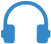 Listening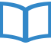 Reading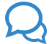 Spoken interaction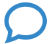 Spoken production 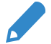 WritingEnglishProficient user
 C2Proficient userC2Proficient userC1Proficient userC2Proficient userC2SwedishProficient user C1Proficient userC2Independent user B2Independent user B1Independent user B2DanishIndependent user B1Proficient userC1Basic userA2Basic userA1Basic userA2FrenchBasic userA2Independent user B2Basic userA1Basic userA1Basic userA1